Publicado en Monzón (Huesca) el 08/04/2019 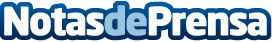 Cinco prestigiosos chefs se unen para dar visibilidad al autismoMás de 300 personas se reúnen en Barbastro (Huesca) con motivo de la "Gala de las Estrellas por el TEA". Una cena benéfica organizada por AMO, la asociación de autismo y otros trastornos de la Zona Oriental de HuescaDatos de contacto:Carlos Tejero Presidente Asociación AMO625 11 67 59Nota de prensa publicada en: https://www.notasdeprensa.es/cinco-prestigiosos-chefs-se-unen-para-dar Categorias: Nacional Medicina Gastronomía Aragón Infantil Restauración Solidaridad y cooperación Ocio para niños http://www.notasdeprensa.es